Churches Together in WindsorNewsletterSpring 2022Message from the Chair: ‘They have turned the world upside-down.’ Events in the Ukraine over the last month have reminded us once again how easy it is for our world to be turned upside-down. Ten million Ukrainians have left their homes, jobs and schools, many seeking refuge in neighbouring countries. Millions more are sheltering in basements, waiting and praying. Lawyers, teachers and binmen have taken up arms to defend their country. None of them know whether life will ever return to normal, or even whether they will see their loved ones again. Their world has been turned upside-down in an instant, and politicians, leaders and businesses around the world are desperately trying to bring an end to hostilities.The apostle Paul wrote about being in danger wherever he went – suffering hunger and thirst; being cold and naked; imprisoned, flogged, stoned and shipwrecked. He described these troubles as being ‘…far beyond our ability to endure, so that we despaired of life itself.’ But as he and his companions experienced God at work in their upside-down world, they learned by faith to rely ‘…not… on ourselves but on God, who raises the dead.’ (2 Cor 1:8-9)Paul’s life and faith in the power of God who raised Jesus from the dead is an invaluable example to follow when we are faced with a world turned upside-down, whether that turmoil is seen in world events or in our own personal experiences of sudden bereavement or illness, injury or job loss.As we move through Lent towards Easter, our focus turns to the central truth of the Christian faith, which is that God raised Jesus from the dead so that we could find new life in him. It was such earth-shattering news that the first Christians who proclaimed it were themselves accused of ‘…turning the world upside-down…’ (Acts 17:6) Perhaps that should be our response to current events? After all, if like Paul, we put all our energy into the task of turning this world upside-down by praying and working together towards the way things ought to be through showing God’s love… then surely we will be turning this upside-down world the right way up?Rev Matthew Scott, Chair, Churches Together in WindsorNews:Churches Together in England issued the following Statement on the conflict in Ukraine on 15 March 2022: CTE Forum is the broadest gathering of churches and Christian organisations in England, gathering 52 national member churches, Christian organisations and intermediate ecumenical bodies. Meeting at The Hayes, Swanwick on 14 – 16 March 2022, the Ukrainian crisis was an urgent priority alongside its planned programme considering ‘Reconciling Hope — A Broken Church for a Broken World’. The Presidents of CTE and the Fourth Presidency Group made this statement on behalf of the whole of Forum. The statement As 300 delegates from 52 national Member Churches, numerous Christian organisations and ecumenical bodies from across England, we call for the immediate cessation of hostilities, the withdrawal of invading forces and the observance of the Geneva Conventions. In this holy season of Lent, we call upon churches everywhere to campaign for an immediate end to the war in Ukraine, and to proclaim the dignity of every human life, whatever its nationality. We welcome and commend the extraordinary efforts of countries neighbouring Ukraine in receiving refugees from the war and call on the UK and the whole of Europe to follow their example. We support every measure to protect the most vulnerable. We commit ourselves to pray for the nations of Russia and Ukraine, our own Government and people, and for all who find themselves refugees, or bereaved, wounded or destitute. May Christ have mercy upon our world. ENDS Media information: Rev Dr Paul Goodliff General Secretary of Churches Together in England paul.goodliff@cte.org.uk or 07741 893141 Bishop Mike Royal Incoming General Secretary of Churches Together in England mike.royal@cte.org.uk or 07967 368350 Churches Together in England (CTE) is the national ecumenical instrument supporting and encouraging churches from a wide range of traditions to work together in unity. CTE brings together 52 national Member Churches. With churches drawn from the Anglican, Catholic, Pentecostal, Charismatic, Orthodox and Lutheran traditions, as well as Free Churches, Quakers and others. CTE unites one of the broadest range of churches in the whole of Europe. Read more about CTE. CTE Forum takes place every three years. It was postponed from 2021 due the Coronavirus pandemic.All change at Windsor Christian Aid……After 10 years of leading the group, Tracy Tickle has stepped down as Chair of Windsor Christian Aid. Tracy has been an excellent, committed and enthusiastic chair and the group has grown and bonded well under her leadership. We are delighted that Tracy will remain with us on the Committee, enabling the new team to benefit from her wisdom and experience.The New Team at Windsor Christian Aid includes Sarah Gardner (St Edward & St Mark Catholic church), who is stepping into Tracy’s shoes as Chair, Ruth Norris (All Saints, Dedworth) taking on the role of Secretary and Pat Gibbinson (Windsor Baptist Church) who remains are invaluable Treasurer. We are well-supported by Sue Goode (Windsor Baptist Church), Sara Callway (Windsor Methodist Church), Susy Shearer (St George’s Chapel / Windsor Methodist Church), Noel Lobo (St Edward & St Mark Catholic church) and Tracy Tickle (Kerith Community Church).As an ecologist and environmental economist, Sarah is passionate about climate change and its impacts on developing nations and about issues of sustainability. Her enthusiasm is shared by Ruth who has been busy during lockdown in her role as Christian Aid teacher, holding Zoom classes on Social Responsibility and Environmental issues in schools across the country. The UK hosting of the COP26 Climate Change conference in November 2021 helped renew awareness in many local churches of the links between poverty and climate change and the challenges of implementing climate justice. Issues of climate justice are at the heart of Christian Aid’s development work and after COP26, Christian Aid is calling on the UK government to lobby governments across the world to set up a central fund to pay for the loss and damage caused by climate change. Loss and damage impacts are those climate change effects that cannot be avoided by mitigation or adaptation e.g. loss of land due to sea level rise. Most often, it is the poorest people in the world who are hit hardest – those who have done the least to contribute to the problem who suffer the most. You can find out more at https://www.christianaid.org.uk/get-involved/campaigns/loss-and-damage-petitionChristian Aid Week: 15-21 May 2022As we cautiously emerge from the Covid pandemic, the team is busy preparing for Christian Aid Week, which focuses this year on hunger in Zimbabwe.  The combined effects of Covid, conflict and drought have robbed families of their crops leaving them with no food or money to provide for their children. And 7,000 miles away, the war in Ukraine is driving up food prices in Zimbabwe and around the globe. Without the fertiliser and food - like wheat and cooking oil - that Ukraine and Russia produce, vulnerable families will be pushed even deeper into hunger. But we can bring hope to families in Zimbabwe during Christian Aid Week 2022. At Windsor Christian Aid, we are working to host number of community events within different Windsor churches and will be encouraging people to join us in taking up the 300,000 steps challenge to help turn hunger into hope this Christian Aid Week. https://www.christianaid.org.uk/appeals/key-appeals/christian-aid-week/challenge-yourselfFor more information on local activities in Windsor during Christian Aid Week please contact sarah.gardnerlobo@gmail.com or your local church representative named above. With every gift, every action, every prayer that we make, we bring hope to our sisters and brothers facing crisis around the world, from Ukraine to Zimbabwe. Thank you for your ongoing support.Sarah Gardner, Chair, Windsor Christian Aid Group, sarah.gardnerlobo@gmail.comFor your diary:John Halsey sends the following invitation: Come and Sing Stainer’s Crucifixion and Ireland’s Greater Love | RSCM            RSCM Thames Valley Area and Windsor Parish Church invite you to come and take part in a devotional performance of      Ireland’s Greater Love and Stainer’s Crucifixion in Windsor Parish ChurchWhen?	Passion Sunday, 3rd April 2022Where?	Windsor Parish Church of St John the Baptist, High Street, Windsor, SL4 1LDStart?	2.15pm (Choir), 4.15pm (Congregation)Finish?	7.30pmWho?	The RSCM is ecumenical; all are most welcomeCost?	£6 for singers, Free with retiring collection for congregationCome and Sing, or participate in the congregation at Windsor Parish Church:2.15pm	Registration and welcome2.30pm    Choir Practice in Parish Church4.15pm    Tea5.15pm    Opportunity to join the congregation for Evensong in   		St George’s Chapel (TBC)	6.30pm	Stainer’s Crucifixion in Windsor Parish ChurchOrder of service in the Parish Church:Greater Love (Ireland)ReflectionThe Crucifixion (Stainer)Soloists are Ben Alden (tenor) and Bruce Russell (baritone). The choir will be conducted by Brian Henry and John Halsey will accompany on the recently restored church organ.  Between the two musical works, the Reverend Canon Sally Lodge, Rector of the New Windsor Team Ministry, will offer a Reflection for Passion Sunday.Also another musical event taking place in Windsor Parish Church:On Good Friday, 15th April, 12-1pm Haydn’s ‘Seven Last Words from the Cross’ with Duncan Orr (violin), Christine Wheeler (violin), Amelia Halsey (viola), John Halsey (cello)Easter services at the Methodist Church 14th – 17th April:Windsor Methodist Church will hold a Maundy Thursday service at 7-30 pm and a Good Friday service at 10-30. Our Easter morning service is at 10-30 am.For services over Easter at other churches, please consult their websites, listed below (pages 7-10)Rev Tim Hiorns, the minister for Windsor Fellowship Church has sent the following invitation for 28th April: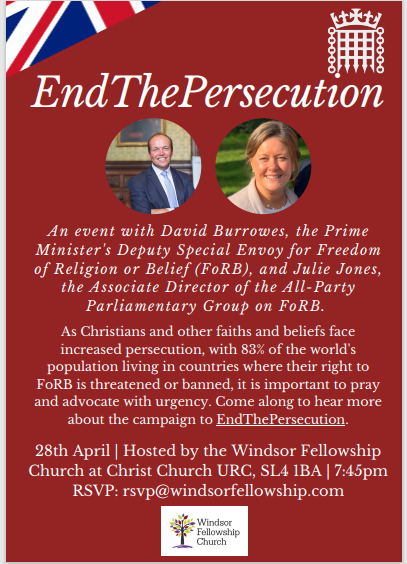 Ongoing activities:Messy Church:Dedworth Green Baptist Church: 2nd Sunday of the monthSt Andrews and All Saints Dedworth together at Clewer Green First School, quarterlyMethodist Church: Saturday afternoon (3.45 to 5.30 pm) in school holidays: includes craft activities, a short, fun act of worship and a meal. All are welcome.  Children to be accompanied by an appropriate adult. Methodist Church We continue to hold a 'Teatime for the Soul' service on the first Sunday each month at 3pm.  These increasingly popular services are aimed at those who find it difficult to come to church for 10-30am and are dementia friendly. They are about half an hour long with traditional, familiar hymns and a short message followed by tea and cakes downstairs in the hall. It has been a joy to see some of our older members who have not been back to church since the start of the pandemic.   All are welcome, whether members of a church or none.Sunday Evening Service, 6.30pm to 7.30pm. These are friendly, peaceful, spiritual Services including prayers, Bible readings and a Sermon.  One each month is a ‘Café Style’ Service which often include interesting discussions. Our numbers of attendees vary, but normally about 12 of us.  Any friends would be warmly welcomed!The Methodist Church would also warmly welcome friends to Prayer Group meetings which are 6pm to 6.30pm on alternate Wednesdays in the Cornerstone Chapel, which is the door nearest the traffic lights. Dates are published on the website and in the weekly newsletter which is circulated electronically.  If you would like to receive the Methodist newsletter, please email our Church Council Secretary at rosemarycracknell@btinternet.com  Prayers are said for Christian growth in our Windsor Churches, our community, and anything else folks may be prompted to pray for.  Toddlers’ Group each Thursday (term time) welcomes all Toddlers with an appropriate adult from 09.15 to 11.15am at the Methodist Church.Windsor Carers Group:The Carers Group meets on the 2nd Monday of the month from 10.30-11.30am at Dedworth Green Baptist Church, Smiths Lane. The group is largely for mutual support and to provide a ‘Time Out’ for carers. From time to time we have outside speakers on related topics. The group is open to anyone who is in a caring role, whatever the condition. Further information can be obtained from Carol Edwards caroledwards91@btinternet.com or Pat Targett pat.targett8@gmail.comContact details for the churches are as follows:CHURCH OF ENGLAND CHURCHESWindsor Parish Church: Parish Church of St John the BaptistThe High Street, Windsor SL4 1LTTelephone:  01753 862419Minister:  The Revd Canon Sally LodgeE-mail:  team@windsorchurches.org.ukWebsite www.windsorparishchurch.org.uk Services:  Eucharist: SUNDAY:  10.00am for one hour (rotates between St Stephen & St Agnes; Holy Trinity; All Saints' and Windsor Parish Church)All Saints’ ChurchFrances Road, Windsor, SL4 1HU Telephone:  01753 862419Minister:  The Revd Sally LodgeE-mail:  team@windsorchurches.org.uk; windsor.rector@ gmail.comWebsite www.allsaintswindsor.org.uk   Services Eucharist: SUNDAY:  10.00am for one hour (rotates between St Stephen & St Agnes; Holy Trinity; All Saints' and Windsor Parish Church) Sunday Xtra: Short, informal, contemporary, all age worship: 2nd and 4th SUNDAY 10.00am Holy Trinity (Parish and Garrison Church),Claremont Road & Trinity Place, Windsor, SL4 3AXTelephone 01753 862419 Minister:  The Revd Canon Sally Lodgeemail holytrinitychurchwindsor@gmail.comWebsite holytrinitywindsor.org.ukServices:  Eucharist: SUNDAY:  10.00am for one hour (rotates between St Stephen & St Agnes; Holy Trinity; All Saints' and Windsor Parish Church)St Stephen & St Agnes, ClewerVansittart Road, Windsor, SL4 5EATelephone:  01753 862419Minister:  The Revd Canon Sally LodgeE-mail: team@windsorchurches.org.ukWebsite: www.ststephenwindsor.org.ukServices: Eucharist: SUNDAY:  10.00am for one hour (rotates between St Stephen & St Agnes; Holy Trinity; All Saints' and Windsor Parish Church)All Saints’ ChurchDedworth Road, Windsor, SL4 4JW Telephone:  01753 841710Minister:  Revd. Paul WalkerE-mail: via website contact us page (http://allsaintschurchdedworth.com/contact/)Website http://www.allsaintschurchdedworth.com/Services:  SUNDAY: 9.15 am – Traditional Service with Communion; 11.00am – Family ServiceSt Andrew’s Clewer, Mill Lane, Windsor, SL4 5JHTelephone:  01753864169 (Church Office -staffed part-time)Minister:  Revd. Rosie Webbemail: rector@clewerparish.org; office@clewerparish.org
Website: http://www.standrewsclewer.orgServices:  Eucharist: SUNDAY:  10.30am   St George’s ChapelWindsor Castle, Windsor, SL4 1NJTelephone:  01753 848888; recorded information line 01753 865538Minister:  Dean and Canons of Windsoremail chapteroffice@stgeorges-windsor.org Website: http://www.stgeorges-windsor.org/ Services: WEEKDAYS: Holy Communion 8am; Evensong 5.15pm SUNDAYS: Holy Communion 8.30am; Mattins and sermon 10.45amWindsor Fellowship ChurchChrist Church URC, William St, Windsor SL4 1BA Telephone: 01753 257868Minister: Rev Tim HiornsE-mail: hello@windsorfellowship.comWebsite: www.windsorfellowship.comServices: SUNDAY: 4pmNON-DENOMINATIONAL CHRISTIAN CHURCHKings Church InternationalOffice:  King's House, 77a Frances Road, Windsor, SL4 3AQ Telephone:  01753 832444Ministers:  Pastors Wes & Adriana RichardsE-mail:  hello@kcionline.orgWebsite: kcionline.org Services: SUNDAY: service 10am online THURSDAY evening weekly prayer meetings onlineKERITH COMMUNITY CHURCHUnit 3B, Fairacres Industrial Estate,Dedworth Rd, Windsor SL4 4LETelephone:  +44 (0) 1344 862699Minister: Leon JohnsonE-mail: info@kerith.church, leon.johnson@kerith.churchWebsite: https://kerith.church/Service: SUNDAY 10amBAPTIST CHURCHESDedworth Green Baptist Church,Smiths Lane, Windsor, SL4 5PETelephone:  01753-832002Minister:  Revd. Matthew ScottE-mail:  minister@dgbc.org.uk, secretary@dgbc.org.ukWebsite:  http://www.dgbc.org.uk/Services:  SUNDAY: 10.30amWindsor Baptist Church,Victoria Street, Windsor, SL4 1EHTelephone:  07971 298158Minister:  Revd. Kat BracewellCommunity Manager: Kate Saunders wbckate@gmail.com  E-mail windsorbaptists@yahoo.co.uk; kathryn.bracewell@yahoo.co.ukWebsite https://windsorbaptistchurch.org.uk Services: SUNDAY 10.30am ROMAN CATHOLIC CHURCHESSt. Edward’s Church44 Alma Road, Windsor, SL4 3HJTelephone:  01753 865163Minister:  Canon David HopgoodE-mail: canondavid@catholicwindsor.org Website: http://catholicwindsor.org/ Services:  SATURDAY:  Mass 6.00pmSUNDAY: Mass: 11.00am. TUESDAY: Mass: 6.30pm WEDNESDAY:  Mass: 10.00amTHURSDAY: Mass: 10.00amFRIDAY:  Mass: 12.00am (weekday service times may change due to funerals etc)St Mark’s ChurchDedworth Road, Windsor, SL4 4JSTelephone:  01753 865163Minister:  Canon David HopgoodE-mail:  canondavid@catholicwindsor.org Website: http://catholicwindsor.org/ Services:  SUNDAY: Mass 9.30amUNITED REFORMED CHURCHChrist ChurchWilliam Street, Windsor, SL4 1BATelephone: 01753 862007Minister:  Revd. Alan Wickens  E-mail:  revawickens@gmail.comWebsite http://www.windsorurc.org.uk/ Services:  SUNDAY: 10.30am (also on zoom – see website for details)METHODIST CHURCHAlma Road, Windsor, SL4 3HHTelephone:  01753 536357Minister:  Revd. Vicci Davidson E-mail rev.vicci@mail.comWebsite:  http://www.windsormethodist.church/ Services:  SUNDAY Morning service 10.30amEvening service 6.30pm